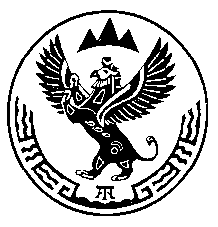 Министерство природных ресурсов, экологии и имущественных отношений Республики АлтайПРИКАЗг. Горно-Алтайск«11» сентября 2017 года 		    	                                         № 533О внесении изменения в приложение № 1 к приказу Министерства природных ресурсов, экологии и имущественных отношений Республики Алтай от 28 ноября 2016 года № 587 В соответствии со статьей 24.18 Федерального закона от 29 июля 1998 года № 135-ФЗ «Об оценочной деятельности в Российской Федерации», приказом Министерства экономического развития Российской Федерации от 18 марта 2011 г. № 114 «Об утверждении Порядка определения кадастровой стоимости объектов недвижимости, в отношении которых принято решение о пересмотре результатов определения кадастровой стоимости», учитывая решение комиссии по рассмотрению споров о результатах определения кадастровой стоимости в Республике Алтай, созданной при Управлении федеральной службы государственной регистрации, кадастра и картографии по Республике Алтай от 27 июля 2017 года № 32, п р и к а з ы в а ю:	1. В графе «Кадастровая стоимость земельного участка, руб» таблицы  «Улаганский район» приложения № 1 к приказу Министерства природных ресурсов, экологии и имущественных отношений Республики Алтай от 28 ноября 2016 года № 587 «Об утверждении результатов определения кадастровой стоимости земельных участков в составе земель населенных пунктов на территории Республики Алтай» (официальный портал Республики Алтай в сети «Интернет»: www.altai-republic.ru, 2016, 29 ноября) внести в кадастровую стоимость земельного участка с кадастровым номером 04:09:020407:10 изменение: цифры «12 508 929,20» заменить цифрами «1 989 523». 	2. Настоящий приказ вступает в силу со дня его официального опубликования и распространяется на правоотношения сторон, возникшие с 29 ноября 2016 года.   Министр природных ресурсов,экологии и имущественных отношенийРеспублики Алтай                                                                                  А.А. Алисов